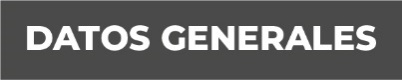 Nombre Rodolfo Hernández LimónGrado de Escolaridad: MaestríaCédula Profesional 12056029Teléfono de Oficina 228-8-41-02-70. Ext. 3205Correo Electrónico Formación Académica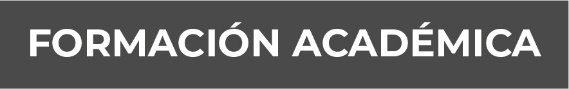 Año: 2008-2012Licenciatura en Derecho por la Universidad VeracruzanaAño: 2019-2020Maestría en Derecho Notarial por el Colegio de VeracruzTrayectoria Profesional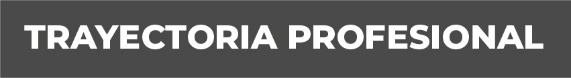 Año: 2021 a la fechaSubdirector de Quejas y Denuncias de la Contraloría General del a Fiscalía General del EstadoAño: 2020-2021Jefe de Departamento de Situación Patrimonial e Inhabilitación de Servidores Públicos, de la Contraloría General del a Fiscalía General del EstadoAño 2019-2020Secretario Privado de la Fiscal General del Estado de Veracruz Conocimiento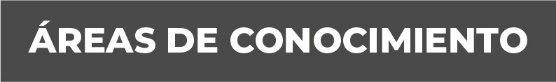 Derecho Notarial, Derecho Administrativo, Derecho Penal, Derecho Civil. 